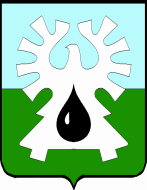 МУНИЦИПАЛЬНОЕ ОБРАЗОВАНИЕ ГОРОД УРАЙХАНТЫ-МАНСИЙСКИЙ АВТОНОМНЫЙ ОКРУГ-ЮГРА          ДУМА ГОРОДА УРАЙ          РЕШЕНИЕот 25 мая 2017 года                                                                                     № 34О внесении изменения в Положение о наградах и званиях города УрайРассмотрев представленный депутатами Думы города Урай, членами комиссии по Регламенту, вопросам депутатской деятельности, этики и наградам Думы города Урай, проект решения Думы города Урай «О внесении изменения в Положение о наградах и званиях города Урай», Дума города Урай решила:1. Внести в статью 8 Положения о наградах и званиях города Урай, принятого решением Думы города Урай от 24.05.2012 №53 (в редакции решений Думы города Урай от 25.10.2012 №104, от 20.06.2013 №41, от 26.06.2014 №35, от 30.04.2015 №48, от 19.08.2015 №76, от 27.10.2016 №11, от 21.02.2017 №10), следующее изменение:абзац третий после слов «к награждению» дополнить словами «за активную общественно-политическую деятельность».2. Действие настоящего решения распространить на правоотношения, возникшие с 12.05.2017.3. Опубликовать настоящее решение в газете «Знамя».И.о. председателя Думы города Урай                 И.о. председателя Думы города Урай                 Глава города УрайГлава города Урай_________________А.В. Бабенко________________А.В. Иванов30 мая 2017 года30 мая 2017 года